  Проект BG05M2ОP001-2.012-0001 „Образование за утрешния ден“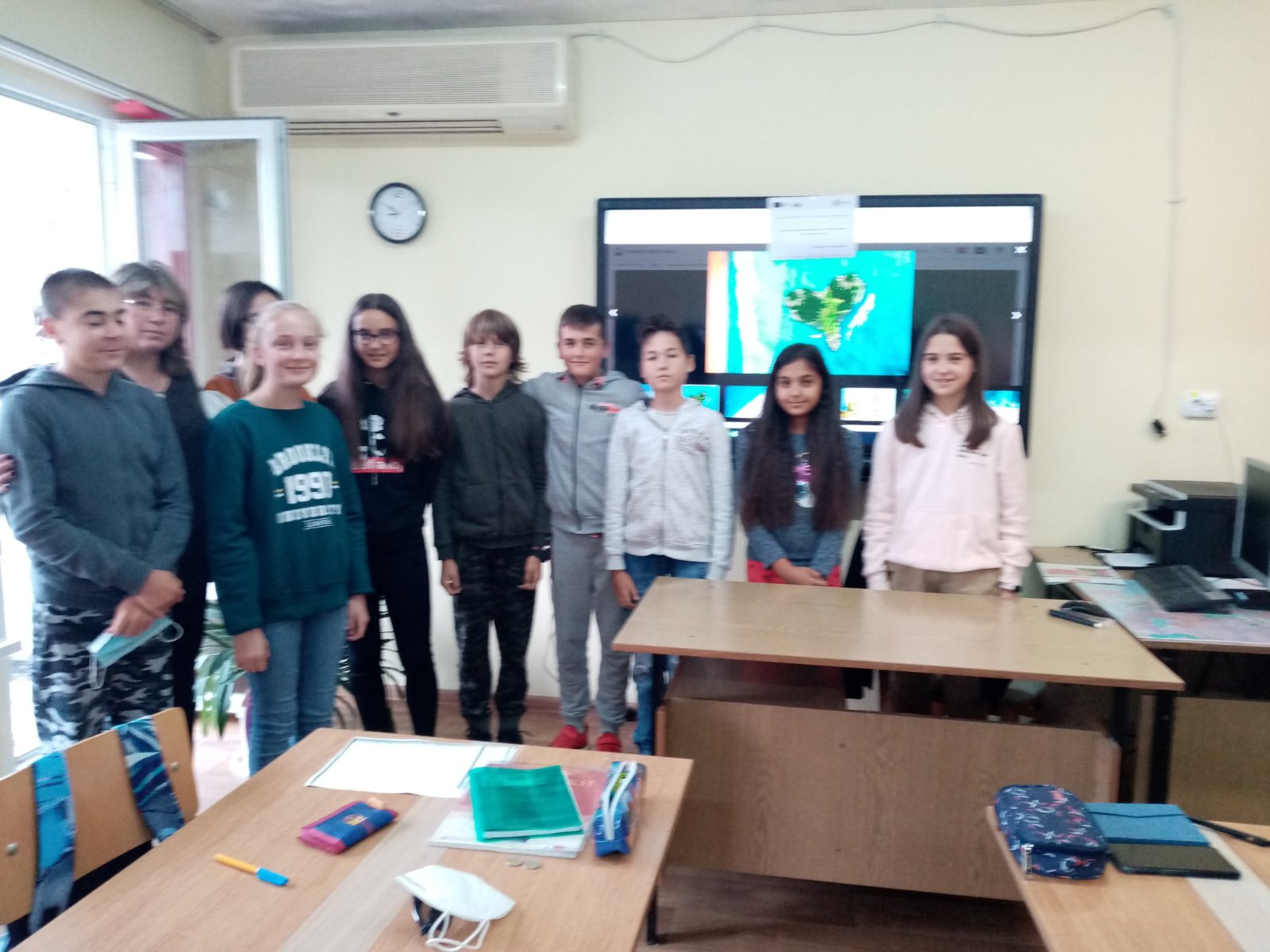                                                                                                                                                                     Клуб „Ние и дигиталните технологии –                                                                                                                                                                          свят на бъдещето“                                                                                                                                      учебна 2019/2020 година               Ръководител: Светла Янкова